ТЕРРИТОРИАЛЬНАЯ ИЗБИРАТЕЛЬНАЯ КОМИССИЯКУЩЕВСКАЯРЕШЕНИЕОб Информации о деятельности территориальной избирательной комиссии Кущевская по повышению правовой культуры избирателей (участников референдума) и других участников избирательного процесса, обучению кадров избирательных комиссий за 2017 годВ целях осуществления контроля за выполнением решения территориальной  избирательной комиссии Кущевская от 27 января 2017 года № 38/147 «О Плане основных мероприятий территориальной избирательной комиссии Кущевская по повышению правовой культуры избирателей (участников референдума) и других участников избирательного процесса, обучению кадров избирательных комиссий на 2017 год», заслушав информацию о деятельности территориальной избирательной комиссии Кущевская по повышению правовой культуры избирателей (участников референдума) и других участников избирательного процесса, обучению кадров избирательных комиссий за 2017 год, территориальная избирательная комиссия Кущевская РЕШИЛА: 1. Принять к сведению Информацию о деятельности территориальной избирательной комиссии Кущевская по повышению правовой культуры избирателей (участников референдума) и других участников избирательного процесса, обучению кадров избирательных комиссий за 2017 год (прилагается).2. Направить настоящее решение в избирательную комиссию Краснодарского края не позднее 15 февраля 2018 года. 3. Разместить настоящее решение на сайте территориальной избирательной комиссии Кущевская в информационно-телекоммуникационной сети «Интернет».4. Возложить контроль за выполнением пунктов 2 и 3 данного решения на секретаря территориальной избирательной комиссии Кущевская Л.Н.Старченко.  Приложениек решению территориальной  избирательной комиссии Кущевская от 31 января 2018 г. № 70/322Информацияо деятельности территориальной избирательной комиссии Кущевскаяпо повышению правовой культуры избирателей (участниковреферендума) и других участников избирательного процесса,обучению кадров избирательных комиссий за 2017 год1. Организационное обеспечение реализации мероприятийВ соответствии с Планом основных мероприятий территориальной избирательной комиссии Кущевская по повышению правовой культуры избирателей (участников референдума) и других участников избирательного процесса, обучению кадров избирательных комиссий на 2017 год (далее – План), утвержденным решением территориальной избирательной комиссии Кущевская от 27 января 2017 года №  38/147, были проведены мероприятия, направленные на повышение уровня профессиональной подготовки организаторов выборов, правовой культуры избирателей.Основное внимание территориальной избирательной комиссией Кущевская было уделено организации и проведению на территории Кущевского района выборов депутатов Законодательного Собрания Краснодарского края шестого созыва, дополнительных выборов депутата Совета муниципальгого образования Кущевский район по Кущевскому одномандатному избирательному округу № 5, состоявшихся 10 сентября 2017 года. В рамках подготовки и проведения выборов территориальная избирательная комиссия Кущевская  оказывала правовую, методическую, информационную и организационную помощь нижестоящим избирательным комиссиям, а также иным участникам избирательного процесса.В течение отчетного периода территориальная избирательная комиссия Кущевская работала в тесном взаимодействии с Советом муниципального образования Кущевский район, администрацией муниципального образования Кущевский район, управлениями образования и культуры, отделом по делам молодежи, органами местного самоуправления, учебными заведениями, средствами массовой информации, местными отделениями политических партий и общественными объединениями.В целях организационно-методического обеспечения деятельности по повышению правовой культуры различных категорий участников избирательного процесса были разработаны и утверждены на заседаниях территориальной избирательной комиссии Кущевская решения, которые содержали положения об основных районных мероприятиях, в том числе:	- решение территориальной избирательной комиссии Кущевская от 27 января 2017 года  № 38/147 «О Плане основных мероприятий территориальной избирательной комиссии Кущевская по повышению правовой культуры избирателей (участников референдума) и других участников избирательного процесса, обучению кадров избирательных комиссий на 2017 год»; - решение территориальной избирательной комиссии Кущевская от 27 января 2017 года № 38/148 «О проведении Дня молодого избирателя в муниципальном образовании Кущевский район»;- решение территориальной избирательной комиссии Кущевская от 27 января 2017 года № 38/150 «О проведении интернет-викторины по избирательному праву»;- решение территориальной избирательной комиссии Кущевская от 27 января 2017 года № 38/149 «О проведении в муниципальном образовании Кушевский район политической игры для неравнодушной молодежи «Правовой калейдоскоп»»;- решение территориальной избирательной комиссии Кущевская от 3 марта  2017 года № 39/154 «О проведении в 2017 году заседания молодежного политического клуба»;- решение территориальной избирательной комиссии Кущевская от 21 апреля 2017 года № 41/164 «О конкурсе среди участковых избирательных комиссий на лучшую организацию работы в области информационно-разъяснительной деятельности в период проведения избирательных кампаний, проходящих в единый день голосования 10 сентября 2017 года»;- решение территориальной избирательной комиссии Кущевская от 21 апреля  2017 года № 41/165 «О конкурсе на среди библиотек Кущевского района на лучшую организацию информационно-разъяснительной работы  в период проведения избирательных кампаний, проходящих единый день голосования 10 сентября 2017 года»;- решение территориальной избирательной комиссии Кущевская от 26 мая  2017 года №  43/168 «О плане информационно-разъяснительной деятельности территориальной избирательной комиссии Кущевская в период подготовке и проведению выборов депутатов Законодательного Собрания Краснодарского края шестого созыва»;- решение территориальной избирательной комиссии Кущевская от 21 июня  2017 года № 44/171  «О календарном плане мероприятий по подготовке и проведению дополнительных выборов депутата Совета муниципального образования Кущевский район по Кущевскому одномандатному избирательному округу № 5 назначенных на 10 сентября 2017 года»;-  решение территориальной избирательной комиссии Кущевская от 28 июня  2017 года № 45/193 «Об утверждении Плана информационно-разъяснительной деятельности по освещению Порядка подачи заявления о включении избирателя, участника референдума в список избирателей, участников референдума по месту нахождения на выборах в органы государственной власти субъекта Российской Федерации, референдуме субъекта Российской Федерации, утвержденного постановлением Центральной избирательной комиссии Российской Федерации от 9 июня 2017 года № 86/739-7 при проведении выборов депутатов Законодательного Собрания Краснодарского края шестого созыва 10 сентября 2017 года»;- решение территориальной избирательной комиссии Кущевская от 27 июля 2017 года № 50/220  «О плане мероприятий по обеспечению избирательных прав граждан Российской Федерации, являющихся инвалидами, при подготовке и проведении выборов, назначенных на 10 сентября 2017 года»;- решение территориальной избирательной комиссии Кущевская от 3 августа  2017 года № 51/229 «Об определении избирательных участков, на информационных стендах которых размещаются материалы, выполненные крупным шрифтом, и для которых изготавливаются специальные трафареты для самостоятельного заполнения бюллетеней избирателями, являющимися инвалидами по зрению, на муниципальных выборах в единый день голосования 10 сентября 2017 года».	Информация об исполнении указанных решений заслушивадась на заседаниях территориальной избитрательной комиссии Кущевская  с принятием соответствующих решений.2. Организация обучения кадров избирательных комиссий и других участников избирательного (референдумного) процессаРуководствуясь постановлением избирательной комиссии Краснодарского края от 26 февраля 2016 года об утверждении Концепции обучения кадров избирательных комиссий и других участников избирательного (референдумного) процесса в Краснодарском крае в 2016-2018 годах и постановлением от 21 февраля 2017 года № 6/84-6 «Об утвержджении Комплекса мероприятий по обучению членов избирательных комиссий и других участников избирательного (референдумного) процесса в Краснодарском крае на 2017 год» территориальная избирательная комиссия Кущевская приняла следующие решения:- от 18 ноября 2016 года № 33/136 «О Плане обучения кадров избирательных комиссий и других участников избирательного (референдумного) процесса в муниципальном образовании Кущевский район на 2017 год»;-  от 28 июня  2017 года № 45/192 «Об утверждении Календарного плана мероприятий по проведению обучения операторов специального программного обеспечения по применению технологии изготовления протоколов участковых комиссий об итогах голосования с машиночитаемым кодом и ускоренного ввода данных протоколов участковых комиссий об итогах голосования в Государственную автоматизированную систему Российской Федерации «Выборы» с использованием машиночитаемого кода»;-   от 28 июня  2017 года № 45/194 «О плане  обучающих мероприятий для членов территориальной избирательной комиссии Кущевская, членов участковых избиртельных комиссий, системного администратора КСА ГАС «Выборы» по изучению Порядка, утвержденного постановлением Центральной избирательной комиссии Российской Федерации от 9 июня 2017 года №86/739-7».Согласно планам обучения кадров избирательных комиссий и других участников избирательного (референдумного) процесса в муниципальном образовании Кущевский район на 2017 год проведены следующие обучающие мероприятия:- для членов ТИК в июне:  1. Информационное обеспечение выборов и референдумов. 2. О деятельности ТИК по контролю за соблюдением установленного порядка проведения предвыборной агитации. 3. Обеспечение избирательных прав граждан, являющихся инвалидами. 4. Организация подсчета голосов избирателей, подведение итогов голосования, составление протоколов УИК и ТИК об итогах голосования в соответствии с  изменениями законодательства Российской Федерации о выборах и референдумах. 5. О Порядке подачи заявления о включении избирателя, участника референдума в список избирателей по месту нахождения и обеспечения возможности голосования избирателя, участника референдума по месту нахождения на выборах в органы государственной власти субъекта Российской Федерации.Обучение проводилось в помещении территориальной избирательной комиссии Кущевская председателем комиссии Терновым В.М.Обучающие семинары для членов УИК, резерва составов УИК в том числе: Январь-май - 1. Об изменениях законодательства Российской Федерации о выборах и референдумах. 2. Система и статус избирательных комиссий в Российской Федерации. Общие принципы формирования и деятельности комиссий. 3. Полномочия участковых избирательных комиссий (комиссий референдума). 4. Организация деятельности избирательных комиссий. Гласность в деятельности комиссий. 5. Статус членов избирательных комиссий. 6. Порядок и формы взаимодействия избирательных комиссий с органами государственной власти и органами местного самоуправления: законодательное регулирование и практика. 7. Организация делопроизводства и документооборота в избирательных комиссиях. Подготовка и проведение заседания избирательной комиссии. Оформление и регистрация протоколов заседания и решений избирательной комиссии.Апрель-июнь - 1. Информирование избирателей, участников референдума. Предвыборная агитация (агитация по вопросам референдума. Участники предвыборной агитации. Агитационный период. 2. Условия проведения предвыборной агитации посредством выпуска и распространения печатных, аудиовизуальных и иных агитационных материалов. Агитационные публичные мероприятия. Ограничения при проведении предвыборной агитации. 3.Административная и уголовная ответственность за нарушения избирательных прав и права на участие в референдуме граждан Российской Федерации. 4. Роль избирательных комиссий в пресечении нарушений законодательства при проведении выборов и референдумов. 5. Организация работы с заявлениями и обращениями граждан, поступающими в избирательную комиссию (комиссию референдума).Июнь-август – 1. О применении технологии изготовления протоколов участковых комиссий об итогах голосования с машиночитаемым кодом (QR-кодом). 2. Обучение по новеллам избирательного законодательства (порядок голосования по месту нахождения и технология использования машиночитаемого кода). 3. О Порядке подачи заявления о включении избирателя, участника референдума в список избирателей по месту нахождения и обеспечения возможности голосования избирателя, участника референдума по месту нахождения на выборах в органы государственной власти субъекта Российской Федерации. 4. О новеллах избирательного законодательства. 5. Организация работы по обеспечению избирательных прав лиц с ограниченными физическими возможностями. Оповещение избирателей о времени и месте голосования. Оформление информационных стендов. Осуществление контроля за соблюдением на территории избирательного участка порядка проведения предвыборной агитации. 6. Работа участковой избирательной комиссии со списком избирателей. Включение избирателей в список избирателей в день голосования. 7. Организация голосования в помещении для голосования. Оборудование помещений для голосования. 8. Назначение наблюдателей. Статус членов комиссий с правом решающего голоса.9. Взаимодействие с наблюдателями, представителями СМИ, членами комиссий с правом совещательного голоса, в том числе удаление, отстранение в день голосования. Организация наблюдения при проведении голосования.Обучение проводилось председателем территориальной избирательной комиссии Кущевская в администрациях сельских поселений для всех членов УИК, резерва составов УИК соответствующего поселения согласно графику согласованному с главами поселений. Операторы СПО, по согласованию с управлением образованием администрации района,  проходили обучение в средних школах района, имеющих классы информатики. Члены территориальной и участковых избирательных комиссий активно участвовали в семи обучающих семинарах, проводившихся избирательной комиссией Краснодарского края в режиме видеоконференций, а затем и интернете, что наиболее приемлемо для Кущевского района, имеющего большие расстояния между населенными пунктами.Всего проведено 22 семинара и 4 совещания  с лекциями и практическими занятиями,  в которых приняли участие 392 члена участковых комиссий из 519 или 75,52%. В семинарах также приняли участие все члены территориальной избирательной комиссии Кущевская.В процессе обучения территориальная избирательная комиссия Кущевская  широко использовала методические материалы и видеолекции, разработанные Российским центром обучения избирательным технологиям при ЦИК России, избирательной комиссией Краснодарского края. С целью оказания методической помощи председателям, заместителям председателей, секретарям участковых избирательных комиссий членами территориальной избирательной комиссии Кущевская регулярно проводились индивидуальные консультации по вопросам подготовки и проведения избирательных кампаний.3. Повышение правовой культуры избирателейВ рамках реализации мер по повышению правовой культуры избирателей и других участников избирательного процесса использовался широкий спектр форм и методов доведения информации и правовых знаний до адресатов путем их вовлечения в работу политических клубов, форумов, конференций. Проведение различных тематических конкурсов, интернет-викторин, интеллектуальных игр способствует более углубленному изучению их участниками избирательного законодательства. Большую помощь в разъяснительной деятельности среди избирателей избирательным комиссиям оказывают образовательные учреждения, библиотеки, музеи и другие учреждения культуры, молодежные организации.3.1. Работа с избирателями, являющимися инвалидамиВ отчетный период территориальной избирательной комиссией Кущевская были проведены мероприятия, направленные на обеспечение условий для реализации избирательных прав граждан, являющихся инвалидами. В целях реализации избирательных прав инвалидов в отчетный период территориальной избирательной комиссии Кущевская были проведены мероприятия, направленные на обеспечение избирательных прав лиц с ограниченными физическими возможностями. В целях реализации избирательных прав инвалидов территориальной избирательной комиссии Кущевская решением от 27 июля 2017 года № 50/220 был утвержден План работ по созданию условий для реализации избирательных прав граждан Российской Федерации, являющихся инвалидами, при подготовке и проведении выборов 10 сентября 2017 года.В соответствии с Планом членами ТИК полученные из уполномоченных органов списки инвалидов были своевременно переданы в участковые комиссии для уточнения сведений об избирателях, являющихся инвалидами, по категориям (слепые и слабовидящие, глухие и слабослышащие, с нарушением функций опорно-двигательного аппарата). Совместно с администрацией муниципального образования Кущевский район были созданы молодежные волонтерские группы для оказания содействия в прибытии избирателей, являющихся инвалидами, в помещение для голосования, кроме того члены УИК совместно с волонтерами провели подворный обход инвалидов и выяснили их пожелания по месту голосования. Решением территориальной избирательной комиссии Кущевская от 25 августа 2017 года № 54/248 утверждены: план закрепления волонтеров за избирательными участками, форма удостоверения волонтера, график работы волонтеров. Все 49 участков были обеспечены системами вызова персонала («кнопками вызова») и тактильными указателями, на 31 участке имеются пандусы для избирателей с инвалидностью, включая избирателей, пользующихся креслами-колясками. На 5-ти избирательных участках установлены настольные ширмы для голосования избирателей с нарушением функций опорно-двигательного аппарата.Территориальной избирательной комиссией Кущевская была продолжена работа по программе «Дорога на избирательный участок». В рамках реализации этой программы уточнялась база данных об избирателях с инвалидностью, составлялись списки избирателей-инвалидов по каждому избирательному участку.К реализации проекта «Дорога на избирательный участок» привлекались работники социальных служб и учреждений, общественные организации инвалидов, молодежные общественные организации, волонтеры, местные администрации, органы ТОС.Благодаря проведенной работе в ходе избирательной кампании по выборам депутатов Законодательного Собрания Краснодарского края шестого созыва в качестве волонтеров было привлечено 156 человек, которые оказывали существенную помощь в работе с инвалидами участковым избирательным комиссиям.Особое внимание уделено размещению полной информации, с учетом особенностей избирателей с инвалидностью.На информационных стендах территориальной избирательной комиссии Кущевская и участковых избирательных комиссий, определенных постановлением избирательной комиссии Краснодарского края от 21 февраля 2017 года №22/341-6 размещались материалы о кандидатах,  выполненные крупным шрифтом, распространены Памятки о порядке голосования избирателей, являющихся инвалидами, на выборах депутатов Законодательного Собрания Краснодарского края шестого созыва, брошюры с информационными материалами «Краевые списки кандидатов в депутаты Законодательного Собрания Краснодарского края шестого созыва, выдвинутые избирательными объединениями и зарегистрированные избирательной комиссией Краснодарского края», выполненные крупным шрифтом, для 10 избирательных участков  членами ТИК были  изготовлены специальные трафареты для самостоятельного заполнения бюллетеня избирателями, являющимися инвалидами по зрению и кабины для тайного голосования были оборудованы дополнительным освещением и увеличительными приспособлениями (лупами).Благодаря проведенной работе жалоб (обращений) по вопросам обеспечения избирательных прав инвалидов в территориальную избирательную комиссию не поступало.3.2. Повышение правовой культуры молодых и будущих избирателейРабота с молодыми и будущими избирателями всегда была одним из приоритетных направлений в деятельности территориальной избирательной комиссии Кущевская. В целях организации повышения правовой культуры будущих избирателей, реализации творческого потенциала учащейся молодежи, актуализации интереса к таким важным институтам, как избирательное право, избирательный процесс и  в соответствии с постановлением Центральной избирательной комиссии Российской Федерации от 28 декабря 2007 года № 83/666-5 «О проведении Дня молодого избирателя», постановлением избирательной комиссии Краснодарского края от 24 января 2017 года № 4/49-6 «О проведении Дня молодого избирателя в Краснодарском крае» территориальная избирательная комиссия Кущевская решением от 27 января 2017 года № 38/148 утвердила план мероприятий, посвященных Дню молодого избирателя в Кущевском районе. Мероприятия, приуроченные ко Дню молодого избирателя, проведены территориальной избирательной комиссией Кущевская во взаимодействии управлением образования, управлением культуры и отделом по делам молодежи администрации муниципального образования Кущевский район. 1 февраля на сайте территориальной избирательной комиссии Кущевская в сети Интернет размещено обращение председателя комиссии к молодым и будущим избирателям, в газету «Вперед» направлена информацию о целях проведения мероприятий, приуроченных ко Дню молодого избирателя. 6 февраля 2017 года отделом по работе с молодёжью МУК МЦБ совместно с председателем территориальной избирательной комиссии Кущевская с учащимися Ленинградского технического колледжа проведен круглый стол «Учись быть гражданином».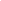 6 февраля 2017 года на базе Межпоселенческой центральной библиотеки состоялась очередная встреча лидеров общеобразовательных организаций Кущёвского районаи семинар старших вожатых школ с председателем территориальной избирательной комиссии Кущевская В.М.Терновым.7 февраля 2017 года в «День открытых дверей» в рамках комплекса мероприятий, приуроченных ко Дню молодого избирателя, территориальную избирательную комиссию Кущевская посетили учащиеся старших классов МАОУ СОШ № 6 имени С.Т.Куцева.Председатель территориальной комиссии рассказал ребятам о составе комиссии, порядке её формирования и работы, проводимых комиссией избирательных кампаниях и действующих в Российской Федерации избирательных системах, о предстоящих в 2017 году выборах депутатов Законодательного Собрания Краснодарского края и изменениях законодательства об этих выборах. Системный администратор ГАС "Выборы" рассказала о применяемых на выборах комплексах обработки избирательных бюллетеней (КОИБ). Будущие избиратели смогли принять участие в тестовом голосовании с использованием КОИБ. Учащимся был показан фильм о государственной автоматизированной системе «Выборы» (ГАС «Выборы»). Кроме учащихся СОШ № 6 ТИК Кущевская с экскурсией посетили представители школ № 5, 16, 23. В рамках месячника 17 февраля 2017 года прошел и круглый стол на базе СОШ №30 (учащиеся 9, 10, 11–х классов), который подготовили и провели депутаты Муниципального образования Кущёвский район Мирошниченко Евгений Викторович – депутат Кущёвского сельского поселения, Чернышов Иван Иванович – депутат Совета Кущевского сельского поселения Кущевского района. Всего в рамках мероприятий, приуроченных к празднованию Дня молодого избирателя, со 1 по 26 февраля 2017 года в муниципальном образовании Кущевский район было проведено более 40 наименований мероприятий, участниками которых стали более 8000 молодых и будущих избирателей.В соответствии с решением территориальной избирательной комиссии Кущевская от 27 января 2017 года № 38/150 «О проведении интернет – викторины по избирательному праву» территориальная избирательная комиссия Кущевская провела в период с 6 по 10 февраля интернет – викторину по избирательному праву (далее – Интернет-викторинаУчастие в Интернет - викторине приняли молодые (в возрасте до 35 лет) и будущие избиратели – посетители сайта территориальной избирательной комиссии Кущевская.Возможностью проверить свои правовые знания, приняв участие в Интернет - викторине, воспользовались более 200 посетителей сайта территориальной избирательной комиссии Кущевская. Победители интернет-викторины награждены дипломами территориальной избирательной комиссии и памятными призами.Территориальной избирательной комиссией Кущевская изготовлено и распространено в ходе мероприятий более 650 памяток молодому и будущему избирателю.20 апреля в районном центре культуры в целях повышения уровня правовой грамотности, электоральной активности молодежи Кущевского района, обучения и информирования молодых и будущих избирателей о выборах, проводимых в единый день голосования 10 сентября 2017 года состоялось заседание районного политического клуба на тему «Особенности избирательных кампаний, проводимых в единый день голосования 10 сентября 2017 года». В заседании приняли участие команды 4, 6, 16 школ и СКГТК. В рамках заседания молодежного политического клуба прошли: 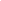 - заочный конкурс «Домашнее задание» в форме фотоконкурса об участии молодежи в выборах;- викторина на знание основных положений Федерального закона от 12 июня 2002 г. № 67-ФЗ «Об основных гарантиях избирательных прав и права на участие в референдуме граждан Российской Федерации», законов Краснодарского края от 21 августа 2007 г. № 1315-КЗ «О выборах депутатов Законодательного Собрания Краснодарского края» и от 26 декабря 2005 г. № 966-КЗ «О муниципальных выборах в Краснодарском крае» и особенностей предстоящих избирательных кампаний, проводимых в единый день голосования 10 сентября 2017 года, политической ситуации в крае и стране;- конкурс на звание «Лучший политик» (дебаты с участием лидеров команд на тему «Почему я пойду на выборы?»);- творческий конкурс среди команд «Мы выбираем. Нас выбирают» (стихи, частушки, художественные миниатюры).	В соответствии с решением территориальной избирательной комиссии Кущевская от 27 января 2017 года № 38/149 21 марта в районном Центре культуры и творчества муниципального образования Кущёвский район прошел заключительный этап политической игры для неравнодушной молодежи «Правовой калейдоскоп».В игре приняли участие 6 команд учебных заведений, каждая из которых представляла свою молодежную политическую партию. Игра проходила в три тура, которые последовательно включали в себя: презентацию (видеоролик), выступление группы поддержки, агитационные материалы, ответы на 10 вопросов из области избирательного права и истории выборов и обращения лидеров партий к избирателям на тему «Если я буду депутатом Законодательного Собрания Краснодарского края».Ответы будущих избирателей оценивало жюри, в состав которого вошли члены ТИК Кущевская, представители управления образованием, управления культуры и отдела по делам молодежи администрации муниципального образования Кущевский район, молодой депутат Совета муниципального образования Кущевский район.Победитель игры - команда «Российская экологическая партия «Эколайф» средней школы № 16 приняла участие в политической игре «Я выбираю Кубань!», которая состоялась в Ейске на базе городского Центра народной культуры в рамках подготовки к выборам депутатов Законодательного Собрания края шестого созыва и празднования 80-летия образования Краснодарского края. По итогам игры команде присуждено третье место и она была признана самой оригинальной партией.Кроме этого в 9-11-х классах школ прошли уроки обществознания по теме "Избирательное право", участниками которого стали 1220 учащихся, классные часы «Будущий избиратель должен знать…» и другие мероприятия. Учреждениями культуры проводились выставочные мероприятия по вопросам организации и проведения выборов, выставки книжных изданий, посвященных избирательному праву и избирательному процессу и работе с молодыми избирателями, круглые столы, диспуты, беседы, викторины по избирательному праву и иные мероприятия, направленные на повышение политической культуры и электоральной активности молодежи. Так с 01.02. по 26.02.17 г. в МУК «Межпоселенческая центральная библиотека» экспонировалась книжно-иллюстративная выставка «Выборы: общество и власть». На выставке была представлена информация об избирательной системе в РФ, раскрыты некоторые аспекты из истории выборов в Российской Федерации, а так же приведен опыт зарубежных стран. Территориальной избирательной комиссией Кущевская в полном объеме осуществлены все запланированные мероприятия по повышению правовой культуры избирателей и обучению организаторов выборов. Процесс информирования избирателей о ходе избирательных кампаний на территории Краснодарского края, состоявшихся в 2017 году, нашел широкое освещение в средствах массовой информации.4. Информационно-разъяснительная деятельностьВ ходе подготовки к выборам в Законодательное собрание Краснодарского края  и дополнительным выборам депутата Совета муниципального образования Кущевский район по Кущёвскому одномандатному избирательному округу № 5 территориальной избирательной комиссией Кущевская я информирование избирателей осуществлялось следующими способами:- на официальном сайте территориальной избирательной комиссии Кущевская в сети «Интернет»;- на страницах районной газеты «Вперед» и в эфире радиокомпании «Авторадио Кущевская»;- на стендах территориальной избирательной комиссии Кущевская и стендах администраций района и поселений. На сайте размещалась информация о выдвижении и регистрации кандидатов, предоставлении помещений кандидатам для встреч с избирателями, применении современных технических средств,  о сроках приема заявлений по месту нахождения и порядке их заполнения, порядке получения открепительных удостоверений и голосования, об избирательных участках, образованных на территории Кущевского района, контактных телефонах и составе территориальной избирательной комиссии Кущевская.Всего на сайте ТИК Кущевская размещено 266 информационных материалов и 83 решения, которыми воспользовались более 9000 посетителей сайта. Каких-либо жалоб на отсутствие актуальной информации на информационном ресурсе территориальной избирательной комиссии Кущевская в сети «Интернет» в ходе выборов не поступало.На информационных стендах территориальной избирательной комиссии Кущевская и стендах администраций района и поселений размещались: - Постановление Законодательного Собрания Краснодарского края  о назначении выборов депутатов Законодательного собрания Краснодарского края шестого созыва; решение территориальной избирательной комиссии Кущевская о назначении дополнительных выборов депутата Совета муниципального образования Кущевский район по Кущёвскому одномандатному избирательному округу № 5;- график работы ТИК;- описание границ Степного одномандатного избирательного округа № 18 по выборам депутатов Законодательного собрания Краснодарского края шестого созыва;описание границ Кущевского одномандатного избирательного округа № 5;- сведения о выдвинутых кандидатах;- сведения о зарегистрированных кандидатах;- график работы ППЗ по приему заявлений о включении избирателя на выборах депутатов Законодательного Собрания Краснодарского края шестого созыва в список избирателей по месту нахождения;- график работы УИК по проведению досрочного голосования по муниципальным выборам;- информационные плакаты о кандидатах в депутаты по Степному одномандатному избирательному округу № 18 и о политических партиях, выдвинувших зарегистрированные краевые списки кандидатов;- информационные плакаты о кандидатах в депутаты Совета муниципального образования Кущевский район по Кущёвскому одномандатному избирательному округу № 5;- результаты выборов.Администрациями муниципального образования Кущевский район и сельских поселений изготовлено и размещено по выборам депутатов Законодательного Собрания Краснодарского края шестого созыва 16 баннеров и 1 перетяжка, более 100 плакатов.Территориальной и участковыми избирательными комиссиями размещено 427 плакатов-календарей, изготовленных избирательной комиссией Краснодарского края, 672 плаката с информацией о кандидатах и партийных списках, доставлено 26500 приглашений избирателям принять участие в голосовании.Для информирования избирателей о проведении муниципальных выборов изготовлены и размещены 1 баннер, 20 плакатов-календарей и 20 плакатов с информацией о кандидатах в депутаты.Кроме того через СМИ «Авторадио Кущевская» было организовано информирование избирателей района о месте расположения участков, голосование на которых осуществляется с использованием КОИБ, и порядку голосования на КОИБ. Данная информация размещалась на сайте территориальной избирательной комиссии Кущевская в информационно – телекоммуникационной сети «Интернет».На всех избирательных участках, оснащенных КОИБ, размещены плакаты с правилами голосования при использовании КОИБ.25 августа по электронной почте руководителям предприятий и предпринимателям было направлено письмо, в котором территориальная избирательная комиссия Кущевская пригласила их, их родных и близких, членов коллективов принять участие в выборах депутатов Законодательного Собрания Краснодарского края шестого созыва, разъяснила порядок голосования, порядок подачи заявлений о голосовании по месту нахождения и призвала не стоять в стороне, а принять активное участие в общественной жизни Кубани.Информирование избирателей осуществлялось с помощью сайта территориальной избирательной комиссии Кущевская в сети Интернет. На сайте размещалась информация о стадиях избирательных кампаний, о выдвижении и регистрации кандидатов, предоставлении помещений кандидатам для встреч с избирателями, применении современных технических средств голосования и подсчета голосов на выборах депутатов Законодательного Собрания Краснодарского края шестого созыва, о Порядке подачи избирателями заявлений о включении избирателя на выборах депутатов Законодательного Собрания Краснодарского края шестого созыва в список избирателей по месту нахождения, об избирательных участках, образованных на территории Кущевского района, на информационных стендах которых размещаются материалы, выполненные крупным шрифтом, и для которых изготавливаются специальные трафареты для самостоятельного заполнения бюллетеня избирателями, являющимися инвалидами по зрению, а также материалы о деятельности комиссии. Всего на сайте ТИК Кущевская размещено 266 информационных материалов и 83 решения, которыми воспользовались более 9000 посетителей сайта. В ходе прошедшей кампании территориальная избирательная комиссия Кущевская впервые использовала сайт администрации муниципального образования Кущевский район для размещения тематических информационных материалов. Кроме новостных материалов на этом сайте размещались видеоролики, изготовленные избирательной комиссией Краснодарского края.В соответствии Положением об именных избирательных участках на территории Краснодарского края, утвержденного постановлением избирательной комиссии Краснодарского края от 20 апреля 2017 года № 10/178-6, 30 июня 2017 года своим постановлением № 16/271-6 избирательная комиссия Краснодарского края согласовала присвоение избирательному участку 28-09, расположенному на территории Кущёвского района Краснодарского края, статуса именного. Указанный статус присвоен решением территориальной избирательной комиссии Кущевская от 14 июля 2017 года
№ 47/207 С самого начала избирательной кампании упор был сделан на адресное информирование, которое направлено на конкретные категории избирателей: отдыхающие, строители, студенты, работники правоохранительных органов, лица, проживающие не по месту регистрации.Территориальной избирательной комиссией Кущевская в полном объеме осуществлены все запланированные мероприятия по повышению правовой культуры избирателей и обучению организаторов выборов. Процесс информирования избирателей о ходе избирательных кампаний на территории Краснодарского края, состоявшихся в 2017 году, нашел широкое освещение в средствах массовой информации.31 января 2018 г.№70/322ст-ца Кущевскаяст-ца Кущевскаяст-ца КущевскаяПредседатель территориальной избирательной комиссииВ.М.Терновой   Секретарь территориальной 
избирательной комиссииЛ.Н.Старченко